 Sample Club Donation Solicitation Letter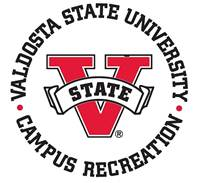  (Date) «First» «Last» (of recipient) «Title» «Mailing» «City», «State» «Zip» Dear «Mr.,Ms.», As an alumni of Valdosta State and a past member of [club name], we like to keep you informed about what’s going on with the current group, and we’d also ask that you help support our [team, club, etc]. Support from our alumni is integral to the continued success, team building, and fun of [Organization]. Over the past year [club name] has been at the forefront of many exciting changes. <Talk about changes, travels, competitions, rankings, successes, etc.> This year we’d like to raise funds to help us [travel, buy uniforms, pay entrance fees-specifics help]/or our major goal is to purchase [item]. Our current [team, club] would greatly appreciate your continued support and commitment to Valdosta State and [club] by providing a financial donation. You can mail a check payable to the VSU Campus Recreation Foundation addressed to [club name] to 1300 Sustella Ave. Valdosta GA, 36198.  A receipt will be mailed to you once we receive your donation.Thank you for your support, (Name ) [Officer Position, Club] (Class Year) (Phone Number) (Email Address) 